Catholic Church of Sts. Peter and Paul, Northfields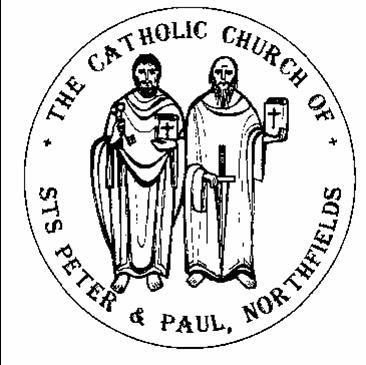 38, Camborne Avenue, Ealing, London, W13 9QZ.  Tel. 020 8567 5421📧: northfields@rcdow.org.uk; 🌐: http://parish.rcdow.org.uk/northfieldshttps://fb.me\38camborneavenue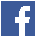 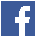 Parish Priest: Fr. Jim Duffy; Parish Deacon Rev Andrew GoodallPastoral Assistant: Anna Maria Dupelycz; Parish Administrator: Rosa BamburyAlternative Number: 07787 048144 (Anna); northfieldscat@rcdow.org.uk  Office Opening Hours Mon – Weds.& Fri, 10am – 2.00pm.  Closed Thursdays.Sacraments and Devotions:  Suspended until further notice.____________________________________________________________________________________________________Baptism of the Lord Year C 9th January 2022 ____________________________________________________________________________________________________Readings:This Week (Baptism of the Lord Year C) Isiah 42:1-4, 6-7, Ps 28, Acts 10:34-38, Luke 3 15-16, 21-22Next Week (2nd Sunday in Ordinary time)  Isiah 62:1-5, Ps 95:1-3, Corinthians 12:4-11, John 2:-11 Psalter Week 3____________________________________________________________________________________________________New Year Message from Fr JimDear brothers and sisters in Christ,Greetings to you and best wishes for this New Year. The first and right thing to do is to offer our heartfelt thanks to all who made the Christmas and New Year celebrations so beautiful and special in the church. Thanks to all who decorated the church with flowers and plants, who decorated the Christmas Tree, and who put up the cribs inside and outside the church.  Also, many thanks to those who made the liturgical celebrations so special by music, song, ministry of Word and Eucharist, and by assisting with serving the Masses.  Also, a massive thanks to our magnificent team of stewards who have provided an excellent ministry of Welcome at the door. Also, to the cleaners who help to keep us all safe in the church. May God bless each and every one of you.We will soon be approaching two years since the Pandemic first became known to us and we are here still feeling its effects, with the new variant spreading so rapidly even with those well vaccinated.  While it is unlikely the Coronavirus is going to disappear altogether, we can at least hope that we will learn to live with it as part of our lives as we do with winter flu and other viruses. The hope is that we may at least see an end to the disruption it has caused and the loss of certain freedoms we have had to endure over almost two years now. Among things we have learned in this time is to never take for granted or fail to appreciate our loved ones and the precious time spent with them, or to fail to make the most of every day which is a gift to us.May God grant you his grace, peace, and love throughout this New Year and may Christ the Saviour who came to us at Bethlehem be with you all throughout this year and always.Fr Jim. _________________________________________________________________________________________CCP Forms - Fr Jim will be available to sign CCP forms on Mon 10th Jan between 10.30am- 12 noon and Tues 11th 4.30pm -5.30pm No appointment needed.  These are the last dates for signing. Liturgical Ministries: a) Altar Servers  Recruitment of new servers is ongoing.  Please contact Deacon Andrew (andrewgoodall@rcdow.org.uk).  We congratulate Jaedon on achieving his Silver Medal for 10 years’ service, presented on 26th December and John, Diana and Gisela who were enrolled into the Guild on 4th January.b) Stewards  For weekends, it is hoped that this develops into the resurgence of a ministry of welcome.  Please consider if you and/or your family would like to be involved in this important role.d)  Music : Rehearsals taking place in the church are as follows: for 10.00am, Thursday, 7.30pm ; 11.30am, Tuesday, 8.00pm.  New musicians and singers of all ages always welcome to join.  e) Readers’ and Eucharistic Ministers’ Rotas    New rotas now available to collect from the sacristy.Urgent!  Since the celebration of Mass resumed, there has been a dedicated small team of church cleaners who have been cleaning and sanitising the benches almost on a daily basis.  A more normal regime of cleaning can now take place but this requires new volunteers in teams of 3-4 to give an hour or so once a week or less, to clean the benches and the floor.  This is vital work to keep the church clean and safe for all.  Please contact Rosa if you are willing to help as a matter of urgency.Catechetics (Sacramental Preparation)  Contact Anna initially on northfieldscat@rcdow.org.uk or 07787 048144 with enquiries and queries.  Please include a mobile/phone number with your e-mail enquiry.Infant Baptism    Participation in a short preparation course is required before celebrating the sacrament.  For more information, please contact Anna preferably by e-mail initially.  The next course will take place in January.First Reconciliation, and RCIA   Sessions resume this week via Zoom.  Details will be sent out via e-mail.Confirmation    Resumes next week via Zoom for ‘Gifts’ group.Getting Married in 2022?    Six months’ notice is required regardless of where the marriage is to take place.  Attending a Catholic marriage preparation course is a requirement.  Paperwork should be completed in the parish of domicile.  More information available on the parish website https://parish.rcdow.org.uk/northfields/sacramental-prep/marriage-preparation/Reflection from Fr. Hilary: 						Women and the ChurchI have mentioned how precious is the Creed we recite.  When doing so we should not only make it a wonderful statement of our Faith but use it as a prayer of deep gratitude for the powerful truths contained.  However, it is helpful when one or more of those truths are expressed in a different style as below:  Why the emphasis on women?  Why not, when for centuries they have been kept in the background by society and the Church?  Note the emphasis Jesus gives.The author is unknownI believe in you, God, Who created man and womanIn your own imageWho created the world andgave both sexes the care of the earth. (Genesis1)I believe in JesusBorn of the woman MaryWho listened to woman and likes them.Who stayed in their homesWho discussed the Reign of God with themWho was followed and supportedBy woman disciples (Luke 8)I believe in Jesus who discussedThe meaning of life with a woman at the well (John 4)I believe in Jesus Who thought of pregnancy and birthWith reverenceAs a wrenching eventA metaphor for transformationBorn again: anguish into joy. (John 16)I believe in JesusWho spoke to himselfAs a mother henWho would gather her chicksUnder her wing (Matthew 23)I believe in Jesuswho, having risen, appeared first to Mary Magdalenewho sent her with the stunning messageGo and tell them (John 20)I believe in the “Wholeness”Of the Saviour In whom there is neither Jew nor GreekSlave nor freeMale or femaleFor we are all ONE in Christ. (Galatians 3)Please keep for prayerful reflection.Masses this WeekSunday 9th January (Baptism of the Lord Year Advent Year C)		Thursday 13th January (St Hilary) 				(Sat.) 6.00pm Margaret McCormack (LD)												No Mass								 8.30am 	Johnnie Younger (LD.)																										10.00am Tess & Family (Int.)													Friday 14th January									11.30am Mary & Patrick Carr (Ann.)											 9.30am	 Sheila Kenny (Int.)						 6.00pm	Margaret & Family (Int.)																																																Saturday 15th January								Monday 10th January 																No Morning Mass					 9.30am	Patrick Vincent Fitzgerald (Ann.)																																														Sunday 16th January (2nd Sunday in Ord time Year C)Tuesday11th January 															(Sat.) 6.00pm Andrew Timmons (Ann.) 6.00pm Pat Smythe (LD.) moved from 14/12/21									 8.30am Sean Corley (LD.)																						10.00am John Sweeney (Ann.)			Wednesday 12th January (St. Alred)											11.30am Patrick McTiernan (1st Ann.)			 9.30am Andrew (Int.) moved from 22/12/21		 					 			 6.00pm	Foncie Kennedy (Ann.) 						Prayers for the Sick    We pray for those suffering from illness and their carers: , Nina Roldan, Doreen Foley, Vera Zunzic, Anna Keane, Barbara Lennon Snr, Teresa Hartnett, Stephania Pullin, Geraldine Davison, Michael Davison, Sylvia O’Connor, Dave Mortby, Cerys Edwards, Andrew Chandiram, Ivan Mahon-Smith, Kathleen Walsh, Donna O’Hagan, Ann Hagan, Alan Worman. Sankar Ghosh, Margaret Adu, Therese Biks, Shantha Kumari, Sagundala Devi, Victor Young. Ernst Barroclough, Kathleen & Patsy O’Donoghue. Our Lady, help of the Sick, pray for us.Prayers for those Recently Deceased and Anniversaries    We pray for the repose of the soul of Margaret McCormack, Johnnie Younger, Pat Smythe, Sean Corley and Eileen Walsh and those whose anniversaries occur around this time including, Brendan O’Brien, Ali Shahabadi, Mary and Patrick Carr, Andrew Timmons, John Sweeney, Patrick McTiernan and Foncie Kennedy.  May their souls and the souls of all the faithful departed through the mercy of God rest in peace.  AmenSafeguarding  The Parish reps are Susie Worthington, northfieldssg2@safeguardrcdow.org.uk and Tracy Paterson northfieldssg1@safeguardrcdow.org.ukSynod 2023  A Zoom Listening Event is being held for 7.30pm to 9.00pm, Thurs. 13 Jan..  All are welcome – whether you went to the previous event or not.  Registration essential https://us06web.zoom.us/meeting/register/tZEud-CsrDItHdycjf5dDFi3yv-gTmnmx8B6.  After registering, you will receive a confirmation email containing information about joining the meeting. This may go into your spam/junk/bulk folder, please check it until you receive it. Please read the information carefully.Thank you for posting your thoughts on the Listening Wall and in the blue box, Please continue to do this:  Your inputs received by Sun. 16 Jan. will be fed into the diocese, along with all other parishes in Westminster.  The Share Your Thoughts questions could still be completed and submitted online (https://forms.gle/7QD6intj6fEfTcE18 ).Your synodal reps are Roisin Sullens and Joseph Lo.  They and the parish team thank you for your participation and look forward to hearing your comments and queries regarding the synodal process.